РАСПОРЯЖЕНИЕЗАМЕСТИТЕЛЯ ГЛАВЫАДМИНИСТРАЦИИ ГОРОДА СТАВРОПОЛЯ, РУКОВОДИТЕЛЯ КОМИТЕТА ГРАДОСТРОИТЕЛЬСТВА АДМИНИСТРАЦИИ ГОРОДА СТАВРОПОЛЯОб утверждении типовых эскизных проектов нестационарных торговых объектов, размещаемых на территории муниципального образования города Ставрополя Ставропольского краяВ соответствии с Федеральным законом «Об общих принципах организации местного самоуправления в Российской Федерации», статьей 33 решения Ставропольской городской Думы от 23 августа 2017 г. № 127
«Об утверждении Правил благоустройства территории муниципального образования города Ставрополя», в целях формирования единого архитектурного облика муниципального образования города Ставрополя Ставропольского края1. Утвердить типовые эскизные проекты нестационарных торговых объектов, размещаемых на территории муниципального образования города Ставрополя Ставропольского края:1) нестационарный торговый объект «малый» - площадью 2 кв. м согласно приложению 1;2) нестационарный торговый объект «малый» - площадью 3 кв. м согласно приложению 2;3) нестационарный торговый объект «малый» - площадью 5 - 15 кв. м согласно приложениям 3, 3.1, 3.2, 3.3, 3.4, 3.5;4) нестационарный торговый объект «средний» - площадью 
15 - 25 кв. м согласно приложениям 4, 4.1;5) нестационарный торговый объект «большой» - площадью 
25 - 32 кв. м согласно приложению 5.Признать утратившими силу:распоряжение заместителя главы администрации города Ставрополя, руководителя комитета градостроительства администрации города Ставрополя от 06.04.2021 № 4-р «Об утверждении типовых эскизных проектов нестационарных торговых объектов, размещаемых на территории города Ставрополя »;распоряжение заместителя главы администрации города Ставрополя, руководителя комитета градостроительства администрации города Ставрополя от 21.05.2021 № 5-р «О внесении изменений в распоряжение заместителя главы администрации города Ставрополя, руководителя комитета градостроительства администрации города Ставрополя от 06.04.2021 № 4-р «Об утверждении типовых эскизных проектов нестационарных торговых объектов, размещаемых на территории города Ставрополя»;распоряжение заместителя главы администрации города Ставрополя, руководителя комитета градостроительства администрации города Ставрополя от 05.04.2022 № 2-р «О внесении изменений в распоряжение заместителя главы администрации города Ставрополя, руководителя комитета градостроительства администрации города Ставрополя от 06.04.2021 № 4-р «Об утверждении типовых эскизных проектов нестационарных торговых объектов, размещаемых на территории города Ставрополя»;распоряжение заместителя главы администрации города Ставрополя, руководителя комитета градостроительства администрации города Ставрополя от 20.05.2022 № 3-р «О внесении изменений в распоряжение заместителя главы администрации города Ставрополя, руководителя комитета градостроительства администрации города Ставрополя от 06.04.2021 № 4-р «Об утверждении типовых эскизных проектов нестационарных торговых объектов, размещаемых на территории города Ставрополя»;распоряжение заместителя главы администрации города Ставрополя, руководителя комитета градостроительства администрации города Ставрополя от 07.10.2022 № 5-р «О внесении изменений в распоряжение заместителя главы администрации города Ставрополя, руководителя комитета градостроительства администрации города Ставрополя от 06.04.2021 № 4-р «Об утверждении типовых эскизных проектов нестационарных торговых объектов, размещаемых на территории города Ставрополя».Настоящее распоряжение вступает в силу на следующий день после дня его официального опубликования в газете «Вечерний Ставрополь».Контроль исполнения настоящего распоряжения оставляю за собой.Заместитель главы администрации города Ставрополя, руководитель комитета градостроительстваадминистрации города Ставрополя                                                    А.В. Уваров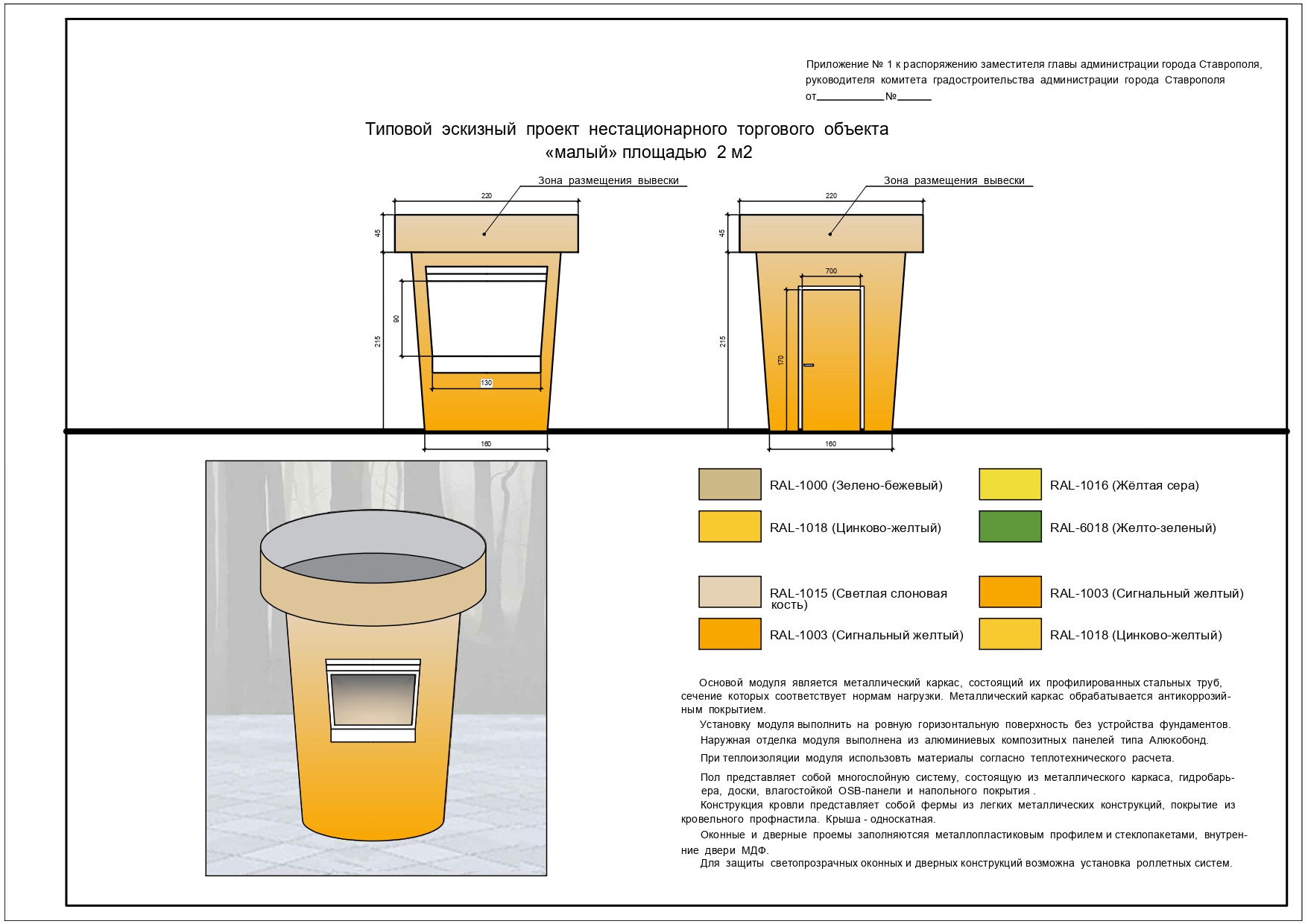 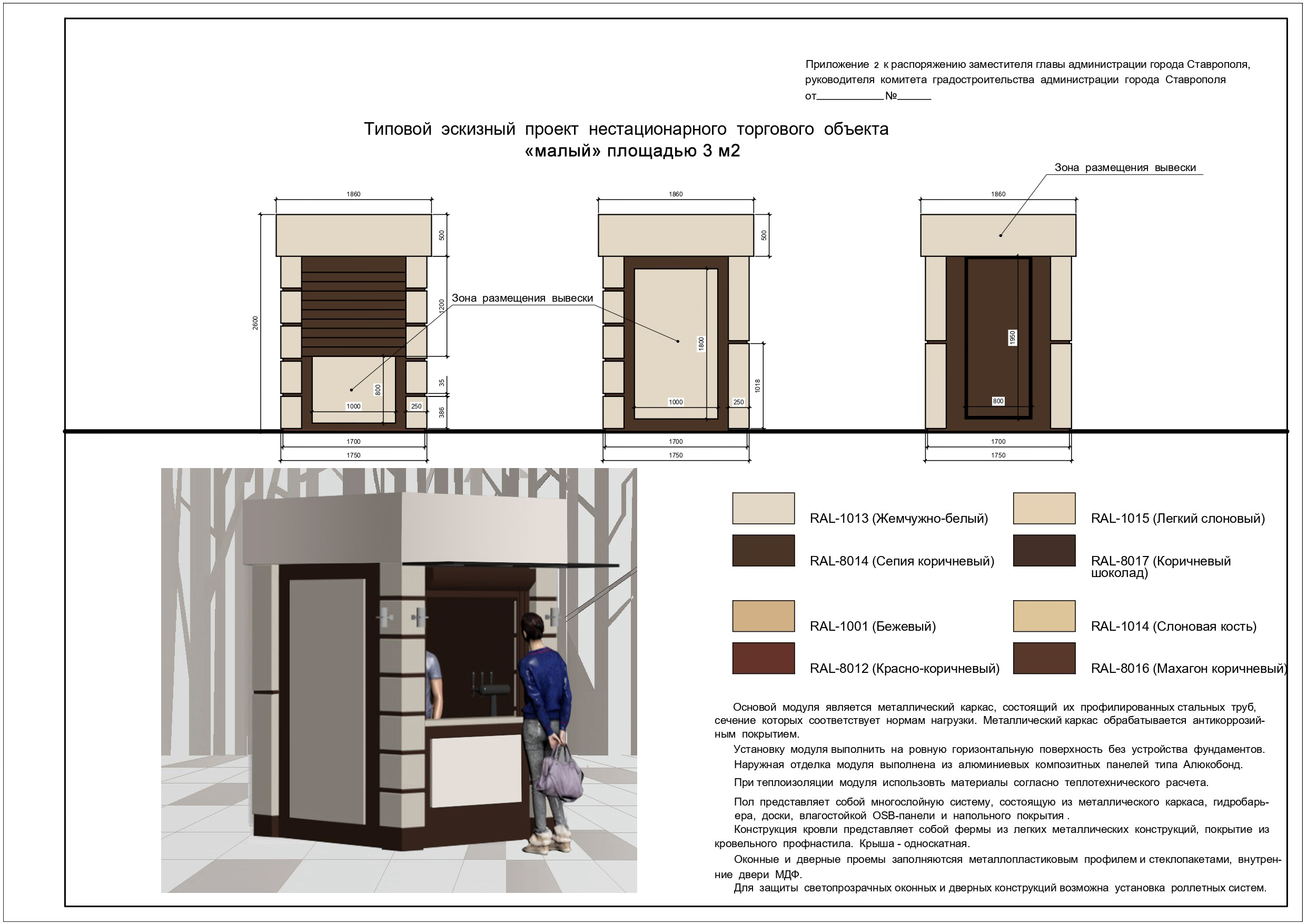 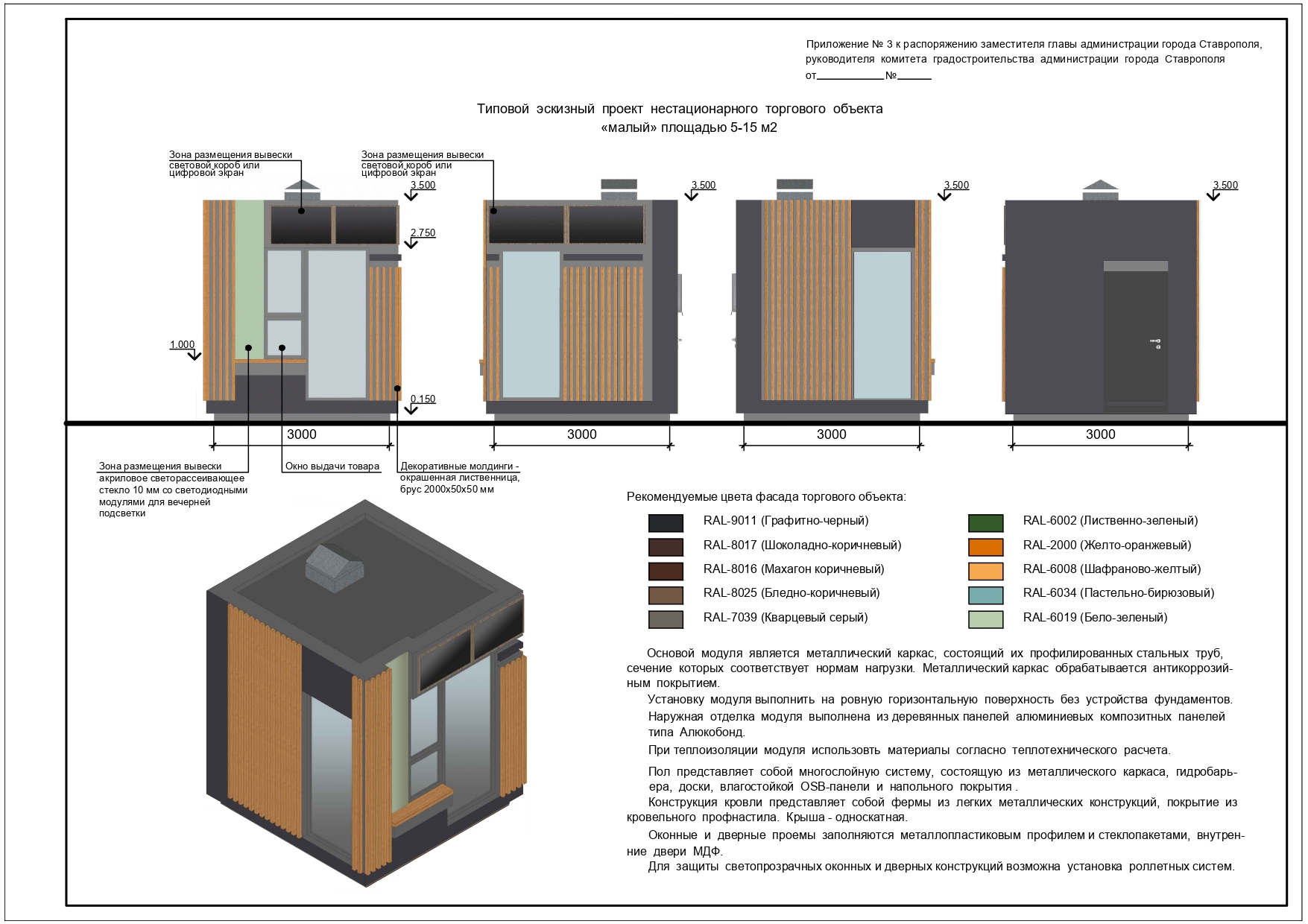 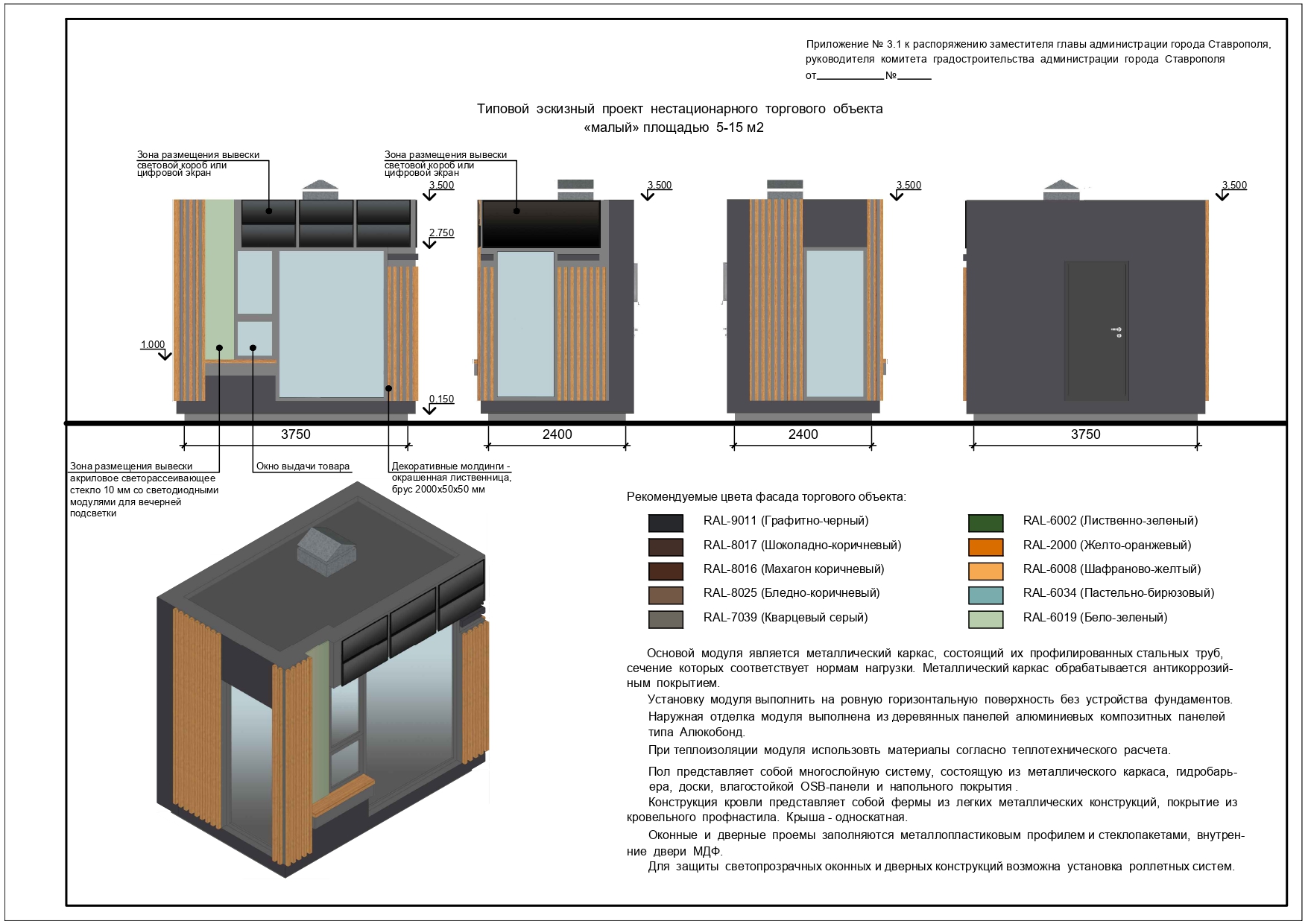 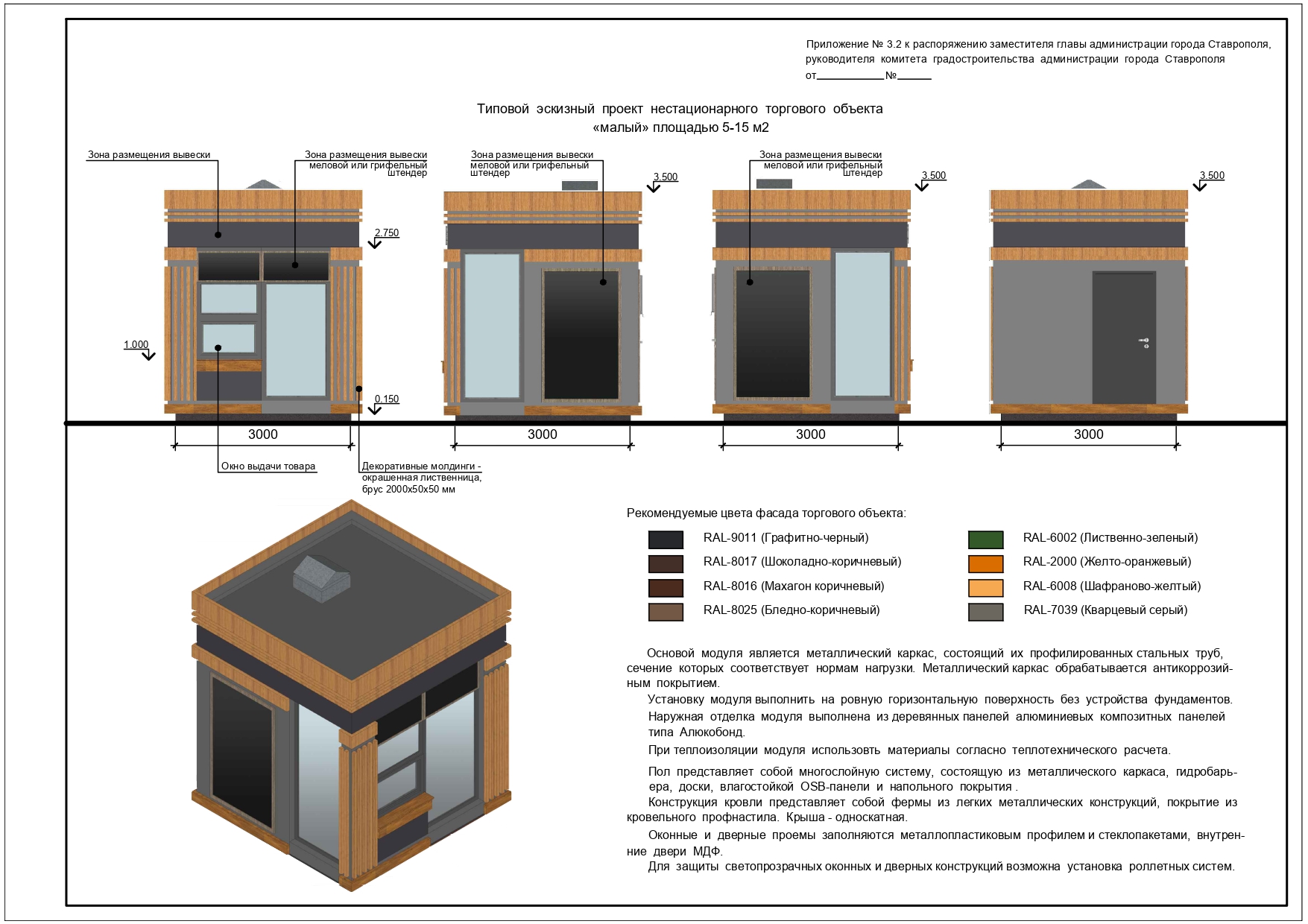 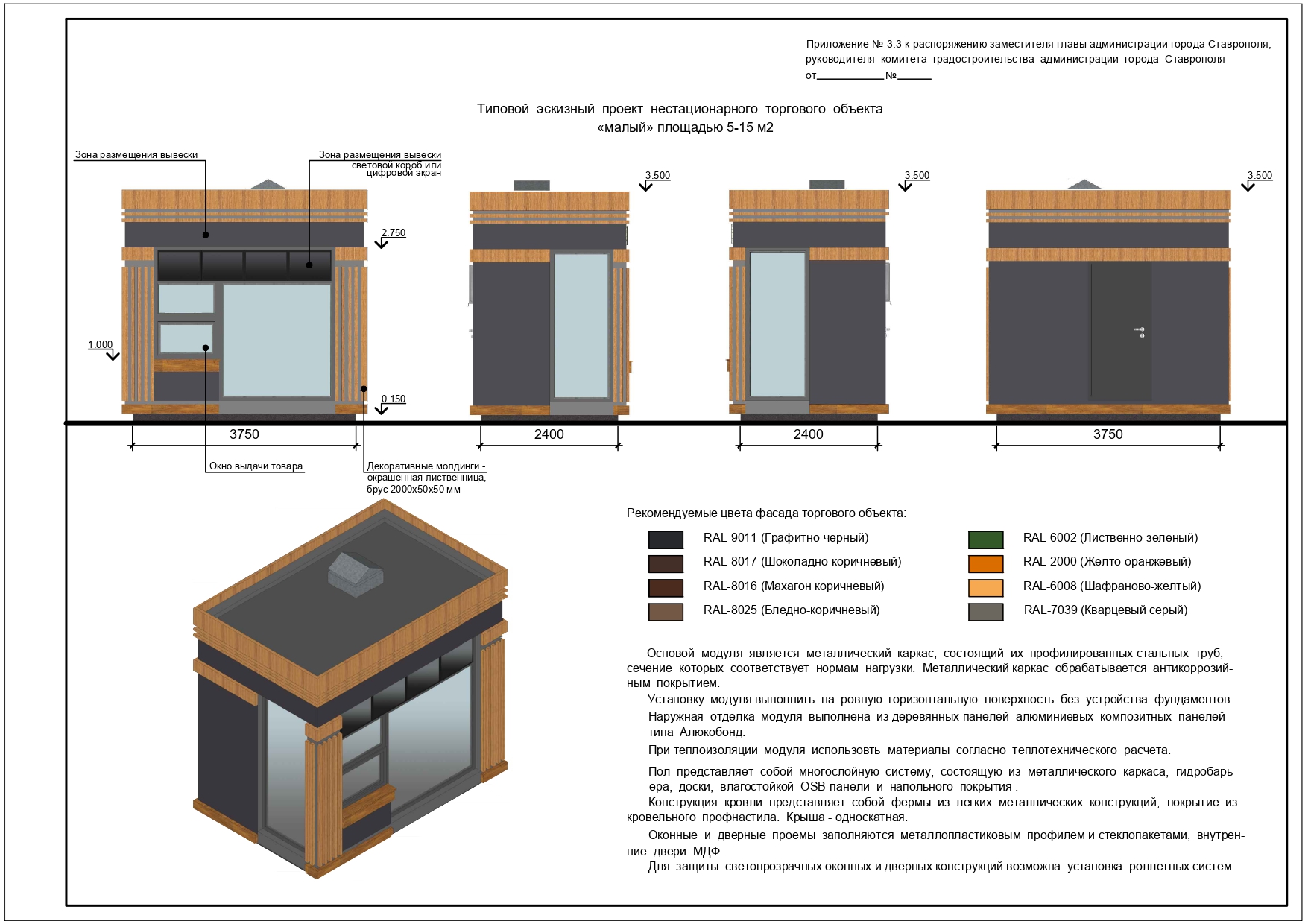 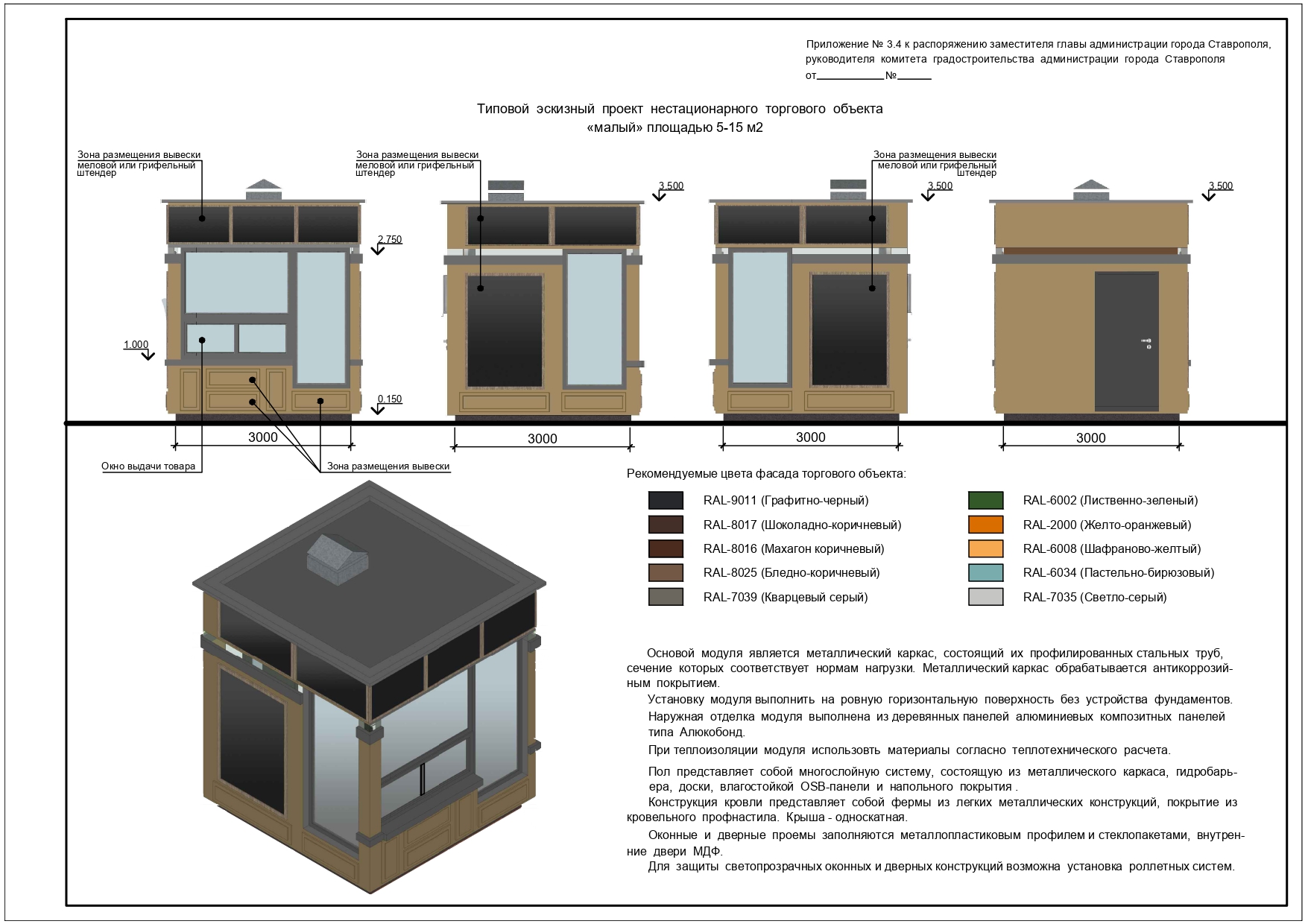 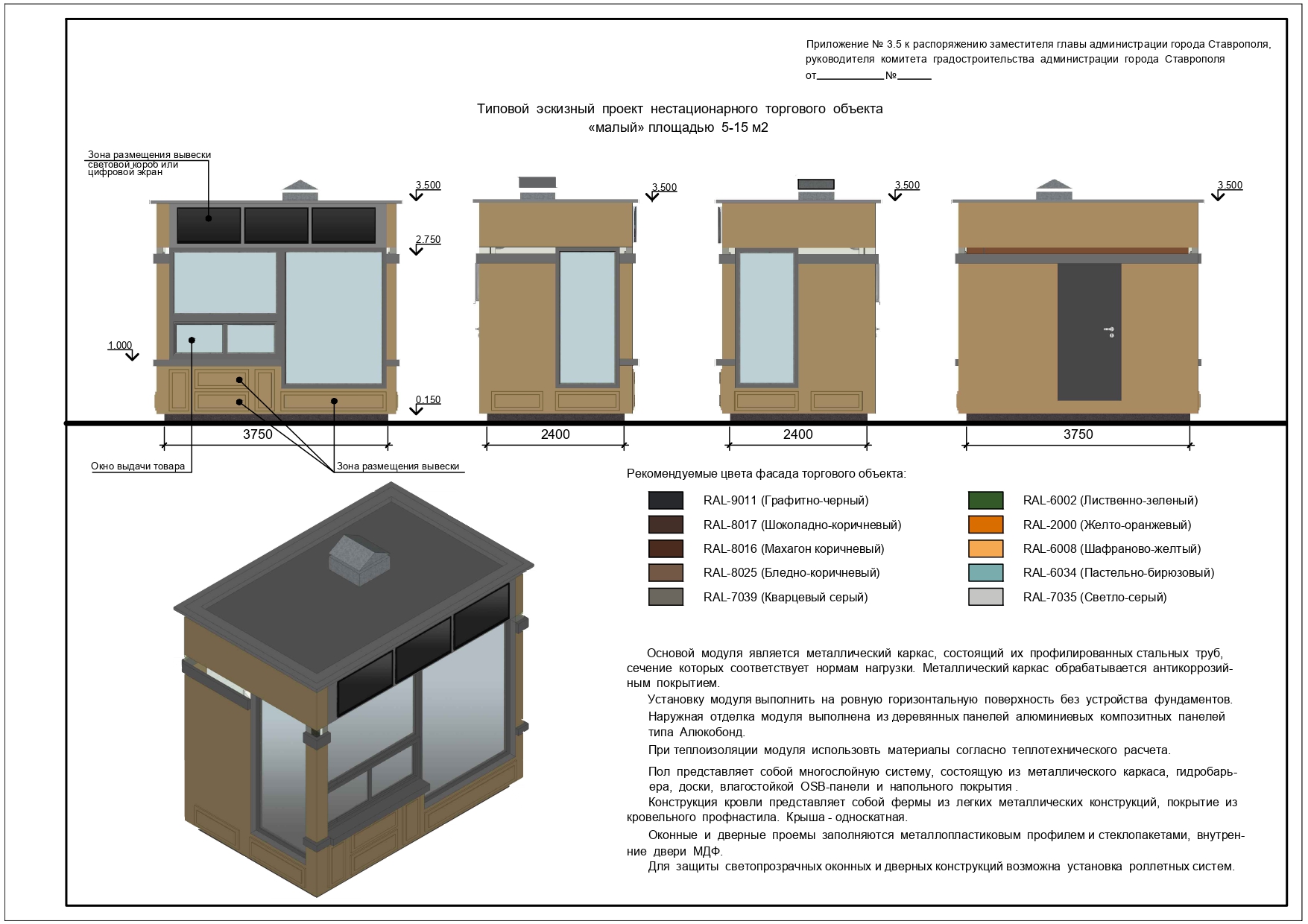 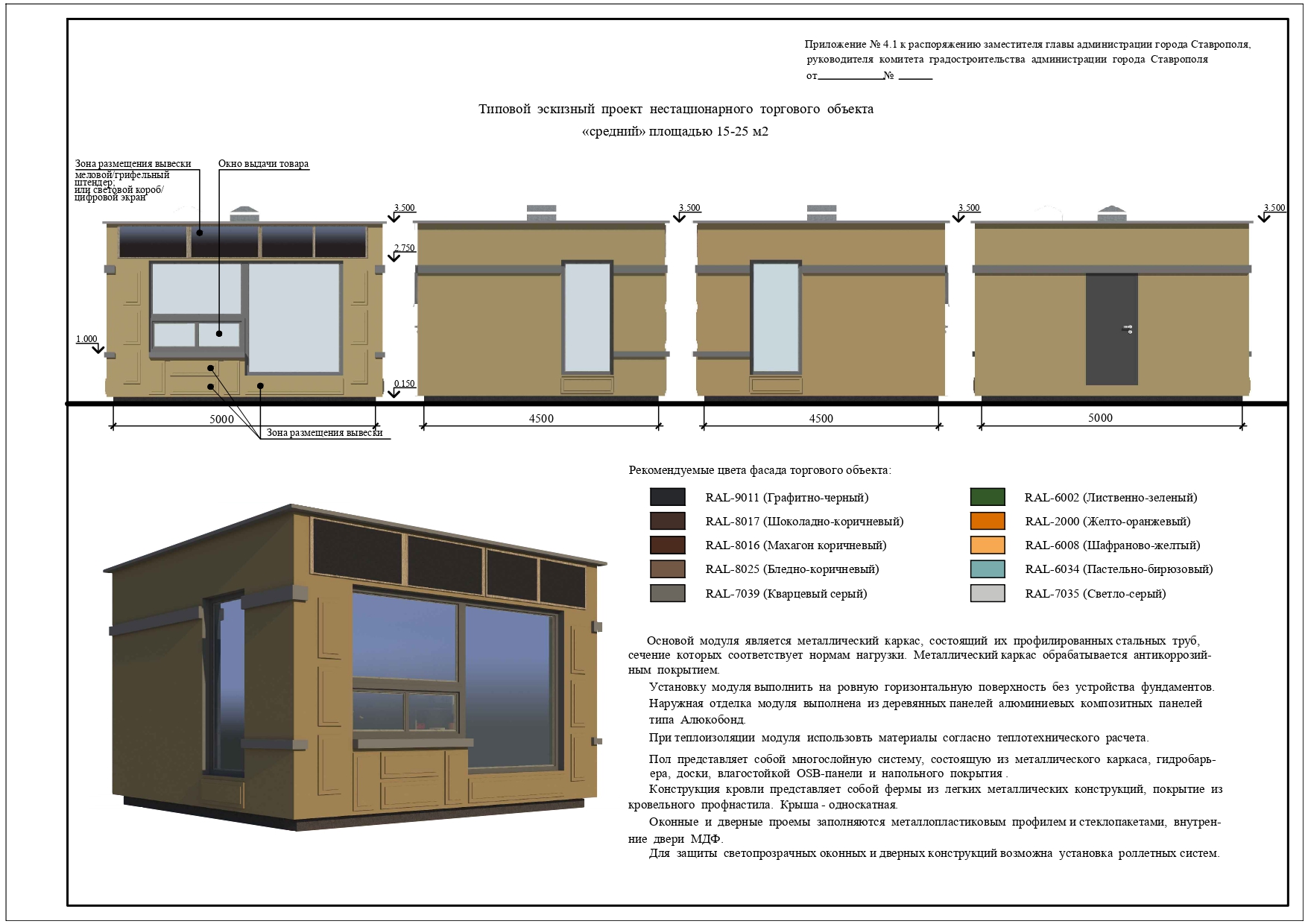 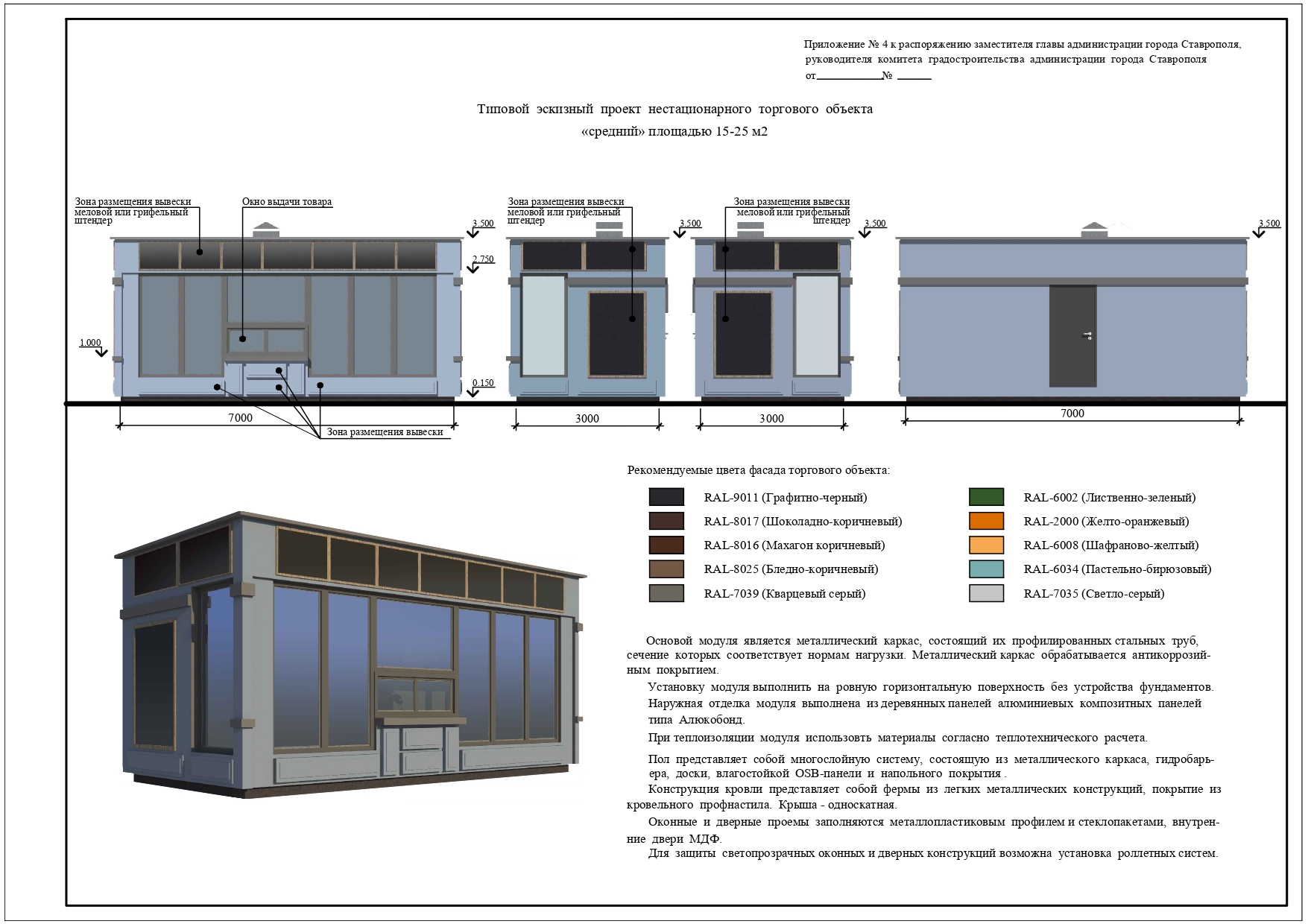 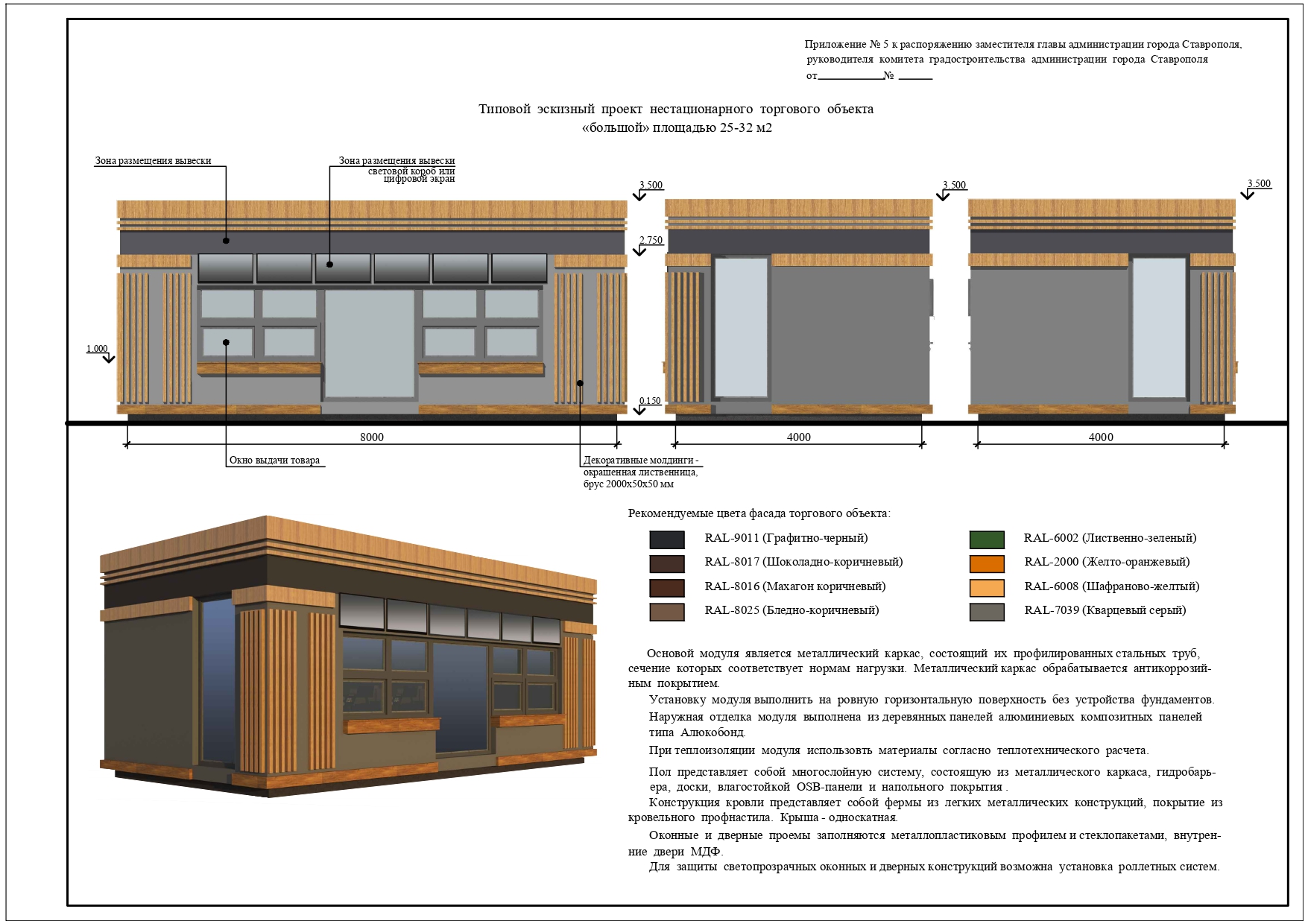 22.03.2023Ставрополь         № 1-р4-р